SABNA OBJECTIVESTo be a teacher with a difference by successfully working in the school with high performing teams and revolutionizing the way eduction is imarted.PROFESSIONAL EXPERIENCESKANNADIPPARAMBA GOVERNMENT HIGH SCHOOL (2015-2016)                HIGH SCHOOL MATHEMATICS TEACHER & COMPUTER INSTRUCTOR (6MONTHS)YATHEEMKHANA UPPER PRIMARY SCHOOL (2014-2015)                   PRIMARY MATHEMATICS TEACHER & COMPUTER INSTRUCTOR (7MONTHS)SIR SYED HIGH SCHOOL (2014-2015)                     HIGH SCHOOL MATHEMATICS TEACHER & COMPUTER INSTRUCTOR (2MONTHS)KALLIASSERI GOVERNMENT HIGH SCHOOL (2014-2015)                    HIGH SCHOOL MATHEMATICS TEACHER & COMPUTER INSTRUCTOR (3MONTHS)RAHMATH ENGLISH MEDIUM SCHOOL (2013-2014)                     PRIMARY MATHEMATICS TEACHER (6 MONTHS)RESPONSIBILITIESOrganized and managed maths club functions with in the school.Guiding and heling students in all the sheres of their lifeUtilization of discussion based style of teaching for better and dee understanding of the conceptsTo teach maths functions algebra and geometry to the high school students.To design the teaching plan in a way that each and every child is able to grasppp and understanding  the concepts thoroughly.For creating test paers to analyse and test the students on a regular basis.Accountable for making the students understand how maths is usefull in day to day lifeSKILLSDifferentated instructionMath can be funDemonstrating real world connectionsIndividualized support struggling studentsEDUCATIONAL QUALIFICATIONSBACHELOR OF EDUCATION IN MATHEMATICS  (80%, KANNUR UNIVERSITY)BACHELOR OF SCIENCE IN MATHEMATICS  (88%, KANNUR UNIVERSITY)PLUS TWO IN SCIENCE (73%, BOARD OF HIGHER SECONDARY EDUCATION KERALA)SSLC       (82%, STATE BOARD KERALA)ADDITIONAL QUALIFICATIONSTEACHERS ELIGIBILITY TEST FOR HIGH SCHOOL MATHEMATICS QUALIFIED CERTIFICATE IN COMPUTER TEACHERCOMPUTER KNOWLEDGECOMPUTER FUNDAMENTALSMS WINDOWSMS OFFICEMS WORD     MS POWERPOINT     MS EXCELHTML AND NETWORKING CONCEPTSMORPHING & OVERVIEW OF INTERNET & EMAILPERSONAL DETAILSDATE OF BIRTH : 12/09/1990SEX : FEMALESTATUS : MARRIEDLANGUAGE KNOWN : ENGLISH,MALAYALAM,HINDIHOBBIES : SINGING,GARDENING,PAINTINGTo contact this candidate click this link submit request with CV No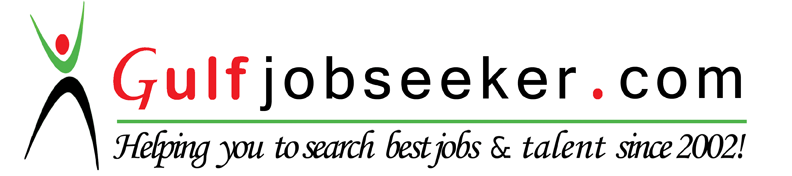 